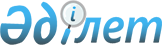 О переводе отдельных участков земель лесного фонда в земли другой
категорииПостановление Правительства Республики Казахстан от 25 августа 2011 года № 957

      В соответствии со статьей 130 Земельного кодекса Республики Казахстан от 20 июня 2003 года и статьей 51 Лесного кодекса Республики Казахстан от 8 июля 2003 года, Правительство Республики Казахстан ПОСТАНОВЛЯЕТ:



      1. Перевести земельные участки государственного учреждения «Сырдарьинское государственное учреждение по охране лесов и животного мира» Управления природных ресурсов и регулирования природопользования Кызылординской области (далее - Учреждение) общей площадью 484,0 гектара из категории земель лесного фонда в категорию земель населенных пунктов согласно приложению к настоящему постановлению.



      2. Акиму Кызылординской области в соответствии с действующим законодательством Республики Казахстан обеспечить возмещение в доход республиканского бюджета потерь лесохозяйственного и сельскохозяйственного производства, вызванных изъятием лесных и сельскохозяйственных угодий, для использования их в целях, не связанных с ведением лесного и сельского хозяйства, и принять меры по расчистке площади с передачей полученной древесины на баланс Учреждения.



      3. Настоящее постановление вводится в действие со дня подписания.      Премьер-Министр

      Республики Казахстан                       К. Масимов

Приложение         

к постановлению Правительства

Республики Казахстан     

от 25 августа 2011 года № 957

                          Экспликация

земель лесного фонда, переводимых в категорию земель населенных

                           пунктов
					© 2012. РГП на ПХВ «Институт законодательства и правовой информации Республики Казахстан» Министерства юстиции Республики Казахстан
				№

п/пНаименование

землепользователяОбщая

площадь,

гектаровв том числе:в том числе:в том числе:в том числе:в том числе:в том числе:№

п/пНаименование

землепользователяОбщая

площадь,

гектаровпокрытая

лесомпрогалиныпастбищапод

постройкамидорогипрочие

земли1234567891.«Сырдаринское

государственное

учреждение

по охране лесов и

животного

мира Управления

природных ресурсов

и регулирования

природопользования

Кызылординской

области»484,0353,95,4100,615,21,07,9ИТОГО484,0353,95,4100,615,21,07,9